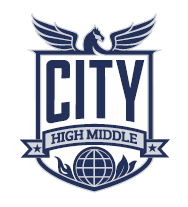 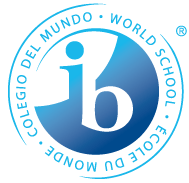 The Nature of CAS CAS is at the heart of the Diploma Programme. With its holistic approach, CAS is designed to strengthen and extend students’ personal and interpersonal learning from the PYP and MYP.CreativityExploring and extending ideas leading to an original or interpretive product or performance or experience.  Students will engage in experiences that involve creative thinking that must be linked to one or more of the Learning Outcomes.  Students can explore creativity in the school, community, as an individual or in a group setting.Creativity may include visual arts, performing arts, writing, music, design, crafts, culinary arts and any other experience exploring creative outlets.Activity Physical exertion contributing to a healthy lifestyleStudents will engage in experiences that require physical exertion that must be linked to one or more of the Learning Outcomes. Students can explore activity in the school, community as an individual or in a group settingActivity experiences may include individual and team sports, aerobic exercise, dance, outdoor recreation, fitness training, and any other physical exertion leading to a healthy lifestyle.ServiceVolunteer opportunities that meet identified individual and community needsStudents will explore unpaid experiences to help others or make improvements in their community that must be linked to one or more of the Learning Outcomes.   Students are encouraged to pursue activities representative of their passions and interests, and may lead to personal growth.Service experience may include working with school or community groups, fundraising, direct and indirect action, while thinking globally and acting locally.CAS Stages Investigation: Identify your interests, find a cause, and determine community             need.Preparation: What skills will you need?  Create a plan of action.Action: Consider the four types of action.  Which one will you do? Why?Reflection:  How did this service activity connect to one or more of the seven           learning outcomes.Demonstration: Find opportunities to present accomplishments to school and           greater community.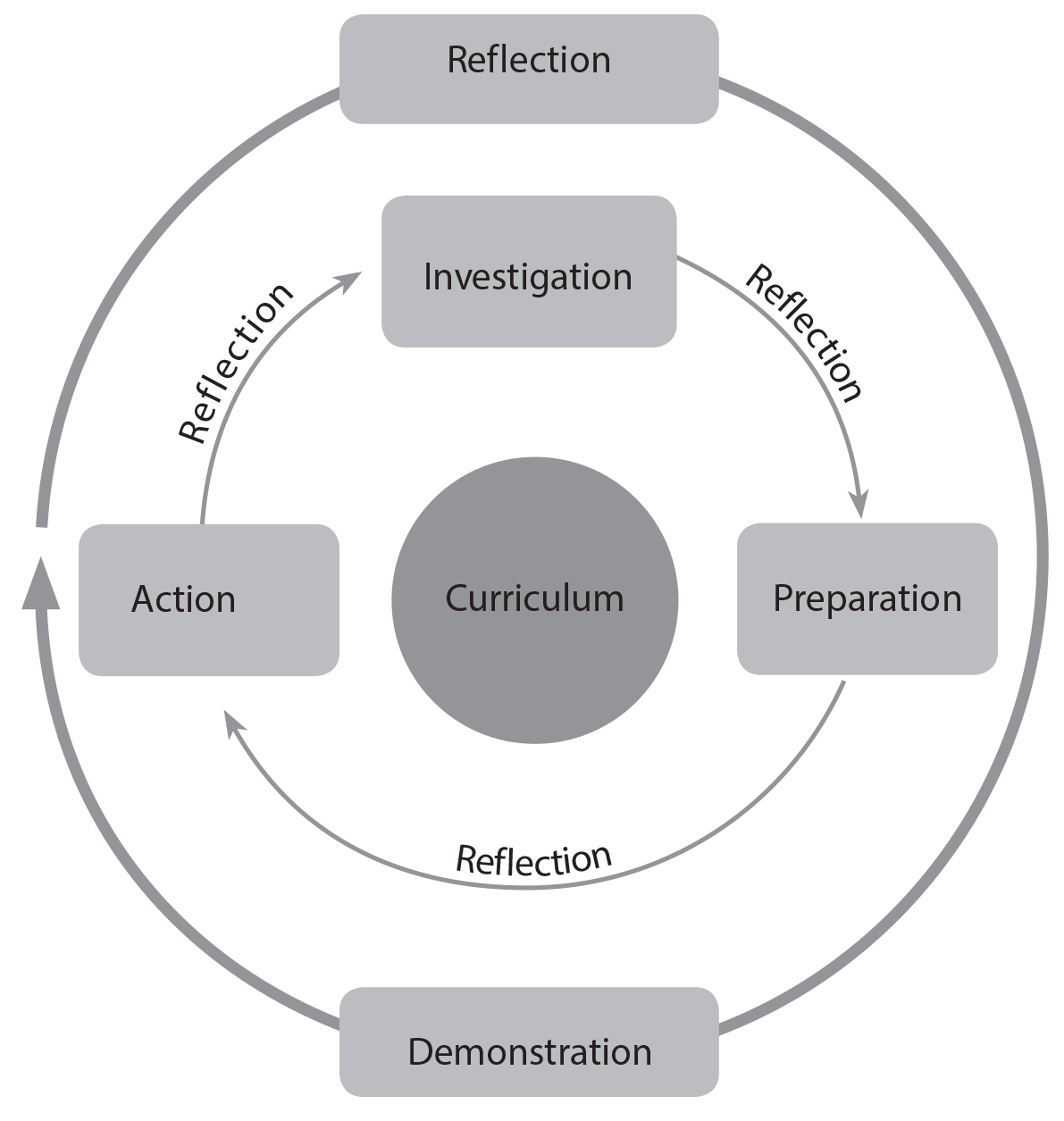 HoursThe CAS programme formally begins at the start of the Diploma Programme and continues regularly, ideally on a weekly basis, for at least 18 months with a reasonable balance between creativity, activity, and service. City is requiring that students complete 8-10 hours each month while in the Diploma Programme. Completion of hours will be reviewed the first Thursday of every month with the exception of September.In regards to social activities at City, students will be expected to have fulfilled the minimum requirement of 8 hours all months prior to the event.Students will have to complete hours:  8-10 hours each month of the academic school year and 8-10 total throughout the summer months between junior and senior year; hours should sample from the 3 strands of CAS.CAS Hour forms are available on CHMSIB.COM.  You must be signed into your student google account in order to submit.PortfolioAll CAS students are expected to maintain and complete a CAS portfolio as evidence of their engagement with CAS. CAS portfolios are housed in a student’s school google account. The portfolio consists of hour submission confirmations, CAS reflections, CAS project form, and any evidence students choose to include for CAS experiences.CAS ProjectStudents undertake a CAS project of at least one month’s duration that challenges students to show initiative, demonstrate perseverance, and develop skills such as collaboration, problem-solving, and decision-making. The CAS project can address any single strand of CAS, or combine two or all three strands. Students use the CAS stages (investigation, preparation, action, reflection and demonstration) as a framework for CAS experiences and the CAS project. InterviewsThere are three formal documented interviews students must have with their CAS coordinator (either Mrs. Vecziedins or Mrs. Burke). The first interview is at the beginning of the CAS programme, the second at the end of the first year, and the third interview is at the end of the CAS programme, prior to spring examinations. CAS ReflectionsStudents may reflect on a specific CAS experience, a CAS strand, or a Learning Outcome Students will have one week to complete a reflection. They can complete a written reflection in class (paragraph, poem, etc), or they can complete a reflection through a piece of artwork or an audio or media file. No matter how the reflection is completed, students MUST be able to show their 8th hour teachers that they have uploaded a reflection the 2nd 8th hour of the month.Students will be required to have 20 reflections.Scheduled:Junior year- October-May (8- in 8th hour)Senior year- October-April (7- in 8th hour)Unscheduled- these are reflections on their own:Throughout junior and senior year- 5CAS learning outcomesStudent completion of CAS is based on the achievement of the seven CAS learning outcomes realized through the student’s commitment to his or her CAS programme over a period of 18 months. CHMSIB.COMAll documents related to CAS can be found on the CHMSIB.COM Website, under the DP CAS tab.  These resources include:Online DP CAS submission formCAS Profile SheetCAS Project FormCAS Portfolio Inventory SheetCAS HandbookAppendix ACAS projectCAS students must be involved in at least one CAS project during their CAS programme. A CAS project involves collaboration between a group of students or with members of the wider community. Students work as part of a team, with all members being contributors. A CAS project offers students the opportunity to be responsible for, or to initiate, a part of or the entire CAS project. Working collaboratively also provides opportunities for individual students to enhance and integrate their personal interests, skills and talents into the planning and implementation of CAS projects. All CAS projects should use the CAS stages as a framework for implementation to ensure that all requirements are met. A CAS project can address any single strand of CAS, or combine two or all three strands. The following examples are provided to help generate further ideas without limiting the scope and direction of a CAS project. Creativity: A student group plans, designs and creates a mural.Activity: Students organize and participate in a sports team including training sessions and matches against other teams. Service: Students set up and conduct tutoring for people in need.Creativity and activity: Students choreograph a routine for their marching band.Service and activity: Students plan and participate in the planting and maintenance of a garden with members of the local community. Service and creativity: Students identify that children at a local school need backpacks and subsequently design and make the backpacks out of recycled materials. Creativity, activity, and service: Students rehearse and perform a dance production for a community retirement home. A minimum of one month is recommended for a CAS project, from planning to completion. CAS projects of longer duration can provide even greater scope and opportunities for all participants and should be encouraged. Before completing your CAS Project, it will be important to get the CAS Project Document, to record the project.  This is NOT the same as the recording sheet that you normally use for CAS hours. Appendix BReflectionOne way to explain reflection is to clarify what reflection is and what it is not. A helpful way to initiate discussion of the reflective process is for students to collaborate with their peers and draw up their own comparison table. This chart shows examples of what students may list and discuss. Appendix CCAS portfolioAll CAS students are expected to maintain and complete a CAS portfolio as evidence of their engagement with CAS and achievement of the seven CAS learning outcomes.  Profile: In this section, students include their interests, skills and talents, plans and goals for their CAS programme. At the start of CAS, students map their interests against the three strands of CAS to identify possible CAS experiences. Experiences: in this section, students will keep a log of their CAS experience submissions, with a copy of the submitted google form. Evidence: In this section, will include evidence, such as, planning documents, letters, emails, certificates, acknowledgments of participation and achievements, photographs, videos, and so on. Reflections: in this section, students will include 20 reflections that have been completed throughout the course of their two years in the Diploma Programme.LO 1 Identify own strengths and develop areas for growth Descriptor Students are able to see themselves as individuals with various abilities and skills, of which some are more developed than others.LO 2 Demonstrate that challenges have been undertaken, developing new skills in the process Descriptor A new challenge may be an unfamiliar experience or an extension of an existing one. The newly acquired or developed skills may be shown through experiences that the student has not previously undertaken or through increased expertise in an established area. LO 3 Demonstrate how to initiate and plan a CAS experienceDescriptor Students can articulate the stages from conceiving an idea to executing a plan for a CAS experience or series of CAS experiences. This may be accomplished in collaboration with other participants. Students may show their knowledge and awareness by building on a previous experience, or by launching a new idea or process. LO 4 Show commitment to and perseverance in CAS experiencesDescriptor Students demonstrate regular involvement and active engagement in CAS.LO 5 Demonstrate the skills and recognize the benefits of working collaborativelyDescriptor Students are able to identify, demonstrate and critically discuss the benefits and challenges of collaboration gained through CAS experiences. LO 6 Demonstrate engagement with issues of global significanceDescriptor Students are able to identify and demonstrate their understanding of global issues, make responsible decisions, and take appropriate action in response to the issue either locally, nationally or internationally. LO 7 Recognize and consider the ethics of choices and actionsDescriptor Students show awareness of the consequences of choices and actions in planning and carrying out CAS experiences. Reflection is: Reflection is not: honestpersonaldone in many different wayssometimes difficultsometimes easysometimes creativebuilding self-awarenessnecessary for learningwhat I did, combined with how I feltsurprisinghelpful for planningdone alone or with othersabout thoughts, feelings, and ideasadding perspective.forcedright or wronggood or badmarked or gradeddifficultcopying what someone else saidpredictableto be judged by othersonly a summary of what happeneddone to please someone elsea waste of timeonly writtenonly discussiononly led by teachers.